Hôtel De Paris Odessa - MGallery by Sofitel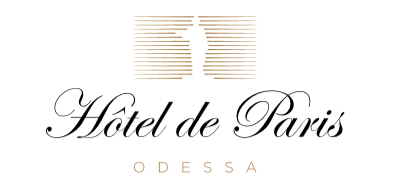 Ekaterininskaya Square 4/1,Odessa, 65026, UkraineTel: + 38 048 705 52 51E-mail: H9944-RE@accor.comWe look forward to welcoming you to Hôtel De Paris Odessa.Kind regards,Reservation Department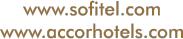 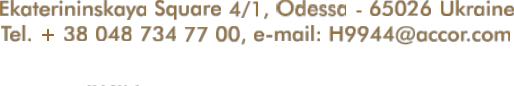 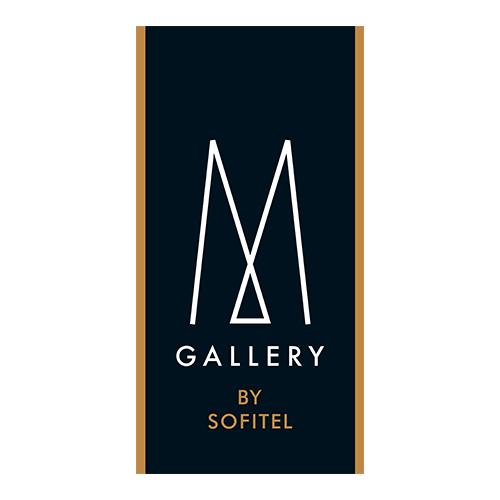 Заезд Arrival: _____________Заезд Arrival: _____________ВыездDeparture: ___________ВыездDeparture: ___________ВыездDeparture: ___________Время заездаETA: _______________Время заездаETA: _______________Время заездаETA: _______________НекурящийNS:_________________НекурящийNS:_________________Фамилия Surname:________________________________________________________________ИмяName/Inl.____________________________________________________ИмяName/Inl.____________________________________________________ИмяName/Inl.____________________________________________________Кол-во челNumber: ________________________________________________________Кол-во челNumber: ________________________________________________________Тип номераRoom type:________________________________________________________________Тип номераRoom type:________________________________________________________________Тип номераRoom type:________________________________________________________________ТарифRate:________________________________________________________________ГАРАНТИЯГАРАНТИЯГАРАНТИЯГАРАНТИЯГАРАНТИЯGUARRENTEEGUARRENTEEGUARRENTEEGUARRENTEEGUARRENTEE□ VISA□ VISA□ VISA□ VISA□ VISA□ MASTER CARD□ MASTER CARD□ MASTER CARD□ MASTER CARD□ MASTER CARDНомер картыCard No:______________________________Номер картыCard No:______________________________Номер картыCard No:______________________________Номер картыCard No:______________________________Номер картыCard No:______________________________Действительна доExp ________________Действительна доExp ________________Действительна доExp ________________Действительна доExp ________________Действительна доExp ________________Гарантировано компаниейGTD TO COMPANY □Гарантировано компаниейGTD TO COMPANY □Гарантировано компаниейGTD TO COMPANY □Все счетаFULL ACCOUNT  □Все счетаFULL ACCOUNT  □Только номерROOM ONLY  □ Только номерROOM ONLY  □ Только номерROOM ONLY  □ За свой счетOWN ACCOUNT □За свой счетOWN ACCOUNT □E-mail/Tel:E-mail/Tel:E-mail/Tel:E-mail/Tel:E-mail/Tel:E-mail/Tel:E-mail/Tel:E-mail/Tel:E-mail/Tel:E-mail/Tel:ПримечанияCOMMENTS ____________________________________________________________________________________________________________________________________________________________________________ПримечанияCOMMENTS ____________________________________________________________________________________________________________________________________________________________________________ПримечанияCOMMENTS ____________________________________________________________________________________________________________________________________________________________________________ПримечанияCOMMENTS ____________________________________________________________________________________________________________________________________________________________________________ПримечанияCOMMENTS ____________________________________________________________________________________________________________________________________________________________________________ПримечанияCOMMENTS ____________________________________________________________________________________________________________________________________________________________________________ПримечанияCOMMENTS ____________________________________________________________________________________________________________________________________________________________________________ПримечанияCOMMENTS ____________________________________________________________________________________________________________________________________________________________________________ПримечанияCOMMENTS ____________________________________________________________________________________________________________________________________________________________________________ПримечанияCOMMENTS ____________________________________________________________________________________________________________________________________________________________________________Рейс №FLIGHT No _________________Рейс №FLIGHT No _________________Рейс №FLIGHT No _________________Рейс №FLIGHT No _________________АвиалинииFIRLINE________________АвиалинииFIRLINE________________АвиалинииFIRLINE________________Запрос на встречуTRANSFER REQ ___________Запрос на встречуTRANSFER REQ ___________Запрос на встречуTRANSFER REQ ___________ПодтвержденоCONFIRMED             □Aгент по бронированию RESCLERK _________________Контактное лицоCONTACT_________________ПодтвержденоCONFIRMED             □Aгент по бронированию RESCLERK _________________Контактное лицоCONTACT_________________ПодтвержденоCONFIRMED             □Aгент по бронированию RESCLERK _________________Контактное лицоCONTACT_________________ПодтвержденоCONFIRMED             □Aгент по бронированию RESCLERK _________________Контактное лицоCONTACT_________________ДатаDATE__________________Контактный номерTEL __________________ДатаDATE__________________Контактный номерTEL __________________ДатаDATE__________________Контактный номерTEL __________________ВремяTIME___________________ВремяTIME___________________ВремяTIME___________________